هو الأبهی- ای ساعی در خدمات امر الله مساعی آن...عبدالبهآء عباساصلی فارسی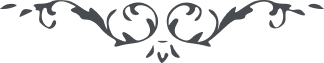 لوح رقم (134) – من آثار حضرت عبدالبهاء – مکاتیب عبد البهاء، جلد 8، صفحه 99هو الابهیای ساعی در خدمات امر الله مساعی آن مشتعل بنار موقده ربانیه محمود و مشکور و خدمت ممدوحه آنجناب مقبول و مشهود و مشهور از اعظم مواهب الهیه در حقایق انسانیه شئون لامعه و سنوحات ساطعه که آیات مدله بر حقیقت جامعه بوده حال آن منجذب بنفحات الله واسطه نشر فوحات محبت الله و رابطه قلوب احباء الله هستند و بشیر قمیص یوسف ذکر و معرفت الله گشتند نسائم انعطافات و انجذابات را از حدائق قلوب بریاض نفوس واصل فرموده و میفرمایند و مشامها را معطر مینمایند پس بشکرانه این عنایت که از توفیق رب عزت است زبان را بمحامد و نعوت جمال ابهی روحی لأحبائه الفدا بگشا تا تأیید دوام و استمرار احسان فرماید و البهآء علیک (ع ع)